Удаление излишних отложений жира под кожей с целью приобретения эстетических контуров тела и формирования стройной фигуры называется липосакцией. Ожирение различают в двух формах. Первая форма это генерализованное ожирение, вторая форма - локальное скопление жира (ЛСЖ) в проблемных местах человеческого тела. ЛСЖ напрямую связано с повышением гормонозависимых окончаний в этих местах. Липосакция СПб от клиники ОстМедКонсалт – это залог качества, гарантия и красивая фигура.Как правило, жир откладывается у женщин на животе, внутри поверхности бедер, в зоне «галифе», над коленками и на передней поверхности живота у мужчин. ЛСЖ в указанных местах практически невозможно убрать без вмешательства хирурга. В этом случае на помощь приходит липосакция. После проведения процедуры результат сохраняется надолго, однако при этом необходимо следить за своим образом жизни и естественно не злоупотреблять едой. Липосакция СПб вернула тысячам женщинам и мужчинам чувство легкости и свободы. Людям с избыточным весом не стоит рассматривать данную процедуру как способ борьбы с лишним отложением жира. Косметологическая операция липосакция ориентирована на откачивание жира, корректировку силуэта и эстетическое исправление фигуры.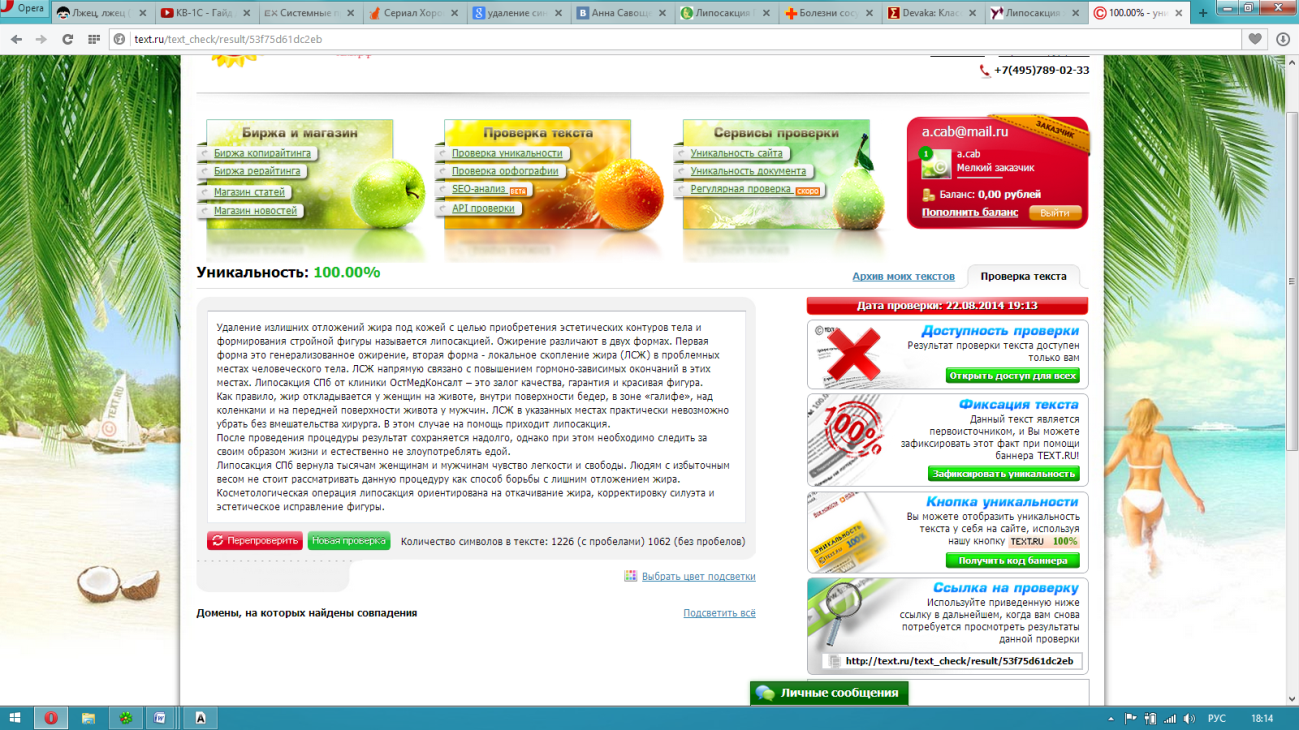 keywordTitleH1Descriptionлипосакция СПб
липосакция СПб эффективнолипосакция СПб хирургическая процедураЛипосакция СПб от клиники ОстМедКонсалт – это залог качества, гарантии и красивой фигуры.